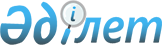 О внесении изменений в постановление Правительства Республики Казахстан от 20 февраля 2019 года № 74 "Об утверждении ставок консульского сбора, взимаемого на территории Республики Казахстан, и базовых минимальных и максимальных размеров ставок консульского сбора, взимаемого за пределами территории Республики Казахстан"
					
			Утративший силу
			
			
		
					Постановление Правительства Республики Казахстан от 23 сентября 2021 года № 666. Утратило силу постановлением Правительства Республики Казахстан от 19 марта 2024 года № 206.
      Сноска. Утратило силу постановлением Правительства РК от 19.03.2024 № 206.
      Правительство Республики Казахстан ПОСТАНОВЛЯЕТ:
      1. Внести в постановление Правительства Республики Казахстан от 20 февраля 2019 года № 74 "Об утверждении ставок консульского сбора, взимаемого на территории Республики Казахстан, и базовых минимальных и максимальных размеров ставок консульского сбора, взимаемого за пределами территории Республики Казахстан" следующие изменения:
      в базовых минимальных и максимальных размерах ставок консульского сбора, взимаемого за пределами территории Республики Казахстан, утвержденных указанным постановлением:
      строку, порядковый номер 2, раздела 1 исключить;
      графу 2 строки, порядковый номер 13, раздела 6 изложить в следующей редакции:
      "Государственная регистрация рождения ребенка и выдача соответствующего свидетельства";
      графу 2 строки, порядковый номер 17, раздела 6 изложить в следующей редакции:
      "Государственная регистрация перемены имени, отчества, фамилии, в том числе выдача соответствующих свидетельств, а также оформление необходимых материалов".
      2. Настоящее постановление вводится в действие по истечении десяти календарных дней после дня его первого официального опубликования.
					© 2012. РГП на ПХВ «Институт законодательства и правовой информации Республики Казахстан» Министерства юстиции Республики Казахстан
				
      Премьер-МинистрРеспублики Казахстан 

А. Мамин
